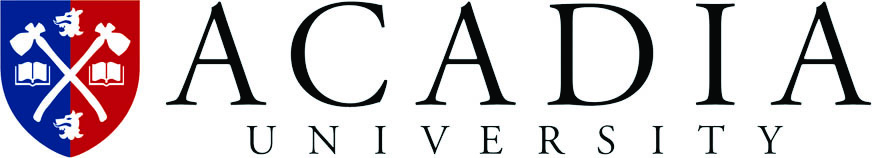 	CLASS OF '64 SCHOLARSHIP	 APPLICATION FORMThe Class of '64 Scholarship is annually awarded to a full time undergraduate Acadia student currently in their second year of university study who has exhibited outstanding academic and extracurricular growth in year one and who does not hold a major entrance scholarship. Preference will be given to descendants of class of '64 members. The scholarship is valued at approximately $2200 for the current academic year.STUDENT NAME:   										 STUDENT NUMBER: 									CLASS OF 1964 MEMBER(S): 									RELATIONSHIP TO STUDENT: 									DATE OF APPLICATION: 									PLEASE ATTACH A LIST OF YOUR ACADEMIC AND EXTRACURRICULAR ACTIVITIES FOR THE PREVIOUS ACADEMIC YEAR AND THE CURRENT ACADEMIC YEAR.Please return this form by December 7, 2012 to:Scholarships and Financial AssistanceUniversity Hall, 15 University Avenue, Box 78Acadia UniversityWolfville, Nova ScotiaB4P 2R6